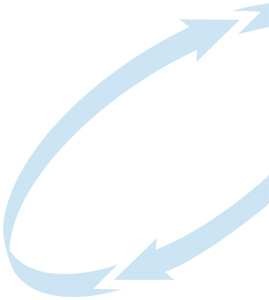 Specifica dei costi per la sicurezza(vedi nota esplicativa in allegato)Riferimento gara n° ……………………………………….. del ……………………………………..Oggetto/natura dell’appalto …………………………………………………………………………..………………………………………………………………………………………………………… Partecipante……………………………………………………………………………………………Data ……………………………..Timbro e firma ………….……………………………………………………………………………..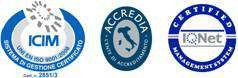 A.S.I.A. • Azienda Servizi Igiene Ambientale - Napoli S.p.A.Società soggetta alla attività di direzione e coordinamento del Comune di Napoli. Sede Legale e Direzionale: 80146 Napoli - via Ponte dei Francesi 37DTel. +39 081 7351585 • Fax +39 081 7351577 • e-mail: info@asianapoli.it • www.asianapoli.it • C.F. e P.IVA 07494740637Servizio Prevenzione e Protezione – DF – 04.16Nota esplicativa allegata alla “Specifica dei costi per la sicurezza”Nella “Specifica dei costi per la sicurezza” vanno indicate le singole voci (a carattere generale e specifico) che l’Impresa partecipante sostiene per tutelare la sicurezza e la salute dei propri lavoratori per lo svolgimento delle attività oggetto dell’appalto/gara.Nota Bene : per gli adempimenti di sicurezza a carattere generale, ovvero per quegli oneri che l’impresa sostiene a prescindere dal lavoro in oggetto dell’appalto/gara (ad esempio l’informazione e la formazione, la sorveglianza sanitaria , i dispositivi di protezione individuale e/o collettiva, i mezzi antincendio, le attrezzature di sicurezza), va indicato il valore calcolato in proporzione all’attività specifica, ovvero quanto questi costi incidono per la prevenzione e protezione dai rischi lavorativi dei lavoratori impiegati per l’esecuzione del lavoro oggetto della gara/appalto (ad esempio il costo giornaliero dei DPI va moltiplicato per il n. di giorni lavorativi presunti e per il n. di persone impiegate). Nel caso invece ci siano specifici costi di sicurezza che l’impresa partecipante deve sostenere solo ed esclusivamente per la realizzazione del lavoro oggetto della gara/appalto, deve essere indicato l’intero costo (ad esempio il costo di specifici facciali filtranti da utilizzare solo per il lavoro in questione).A.S.I.A. • Azienda Servizi Igiene Ambientale - Napoli S.p.A.Società soggetta alla attività di direzione e coordinamento del Comune di Napoli. Sede Legale e Direzionale: 80146 Napoli - via Ponte dei Francesi 37DTel. +39 081 7351585 • Fax +39 081 7351577 • e-mail: info@asianapoli.it • www.asianapoli.it • C.F. e P.IVA 07494740637Servizio Prevenzione e Protezione – DF – 04.16DescrizioneDescrizioneCosto in EuroGeneraleSpecifico1€………………..2€………………..3€………………..4€………………..5€………………..6€………………..7€………………..8€………………..9€………………..10€………………..